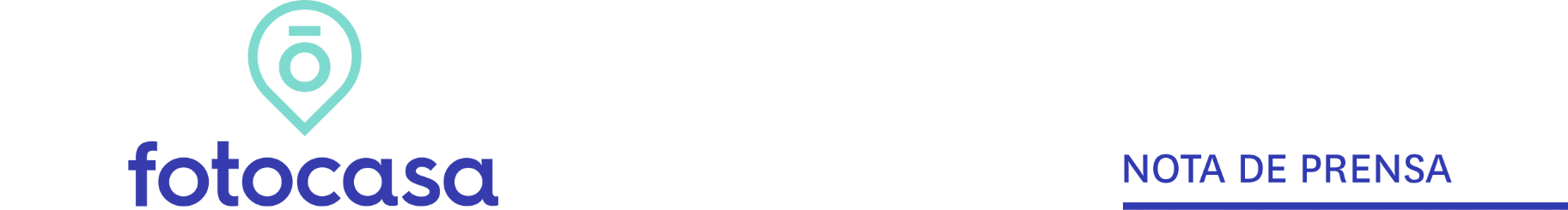 DÍA MUNDIAL DEL MEDIO AMBIENTESeis de cada 10 españoles consideran que una vivienda energéticamente eficiente reduce la factura de luz y gasEl 53% de los españoles cree que las viviendas eficientes son más caras que las viviendas que no lo sonUn 67% considera que las viviendas eficientes incrementan el confort y un 75% cree que ayuda a conservar la temperatura interiorEn Cataluña y en Madrid donde más conciencia hay respecto al ahorro y confort Los propietarios son más conscientes y se posicionan más a favor de este tipo de viviendas que los inquilinosMadrid, 5 de junio de 2020En el día mundial del medio ambiente, el portal inmobiliario Fotocasa ha querido analizar la importancia de las viviendas energéticamente eficientes y la opinión que tienen de estas viviendas los españoles. Así, seis de cada diez españoles consideran que las viviendas que son energéticamente eficientes ayudan a reducir la factura tanto de la luz como el gas. De hecho, el tema del impacto económico de este tipo de viviendas es uno de los temas que más preocupa a los españoles: tanto desde el punto de vista del ahorro que comportan en las facturas como desde el punto de vista del precio que suelen tener.En este sentido, el 53% de los españoles cree que las viviendas eficientes son más caras que una vivienda que no lo es, aunque en general aprecian con mayor intensidad el ahorro mensual que se obtiene mes a mes en las facturas. Así, el 67% de los españoles considera que las viviendas eficientes incrementan el confort y un 75% cree que ayuda a conservar la temperatura interior y la vivienda aclimatada. Si nos fijamos en estos datos por comunidades autónomas, se observa que es en Cataluña y en Madrid donde más conciencia hay respecto al ahorro y confort que aportan estas viviendas. Así, el 70% de los catalanes y madrileños considera que las viviendas eficientes reducen la factura de la luz y el gas, porcentaje que baja hasta el 65% en el caso del País Vasco, un 63% en el caso de la Comunidad Valenciana y un 56% en el caso de Andalucía. Diferencias entre propietarios e inquilinosA la hora de analizar las ventajas que ofrecen las viviendas energéticas se observa que los propietarios son más conscientes y se posicionan más a favor de este tipo de viviendas que los inquilinos.Así, mientras el 69% de los propietarios considera que las viviendas eficientes ayudan a reducir las facturas, esta afirmación es secundada por el 59% de los inquilinos. Respecto a si las viviendas energéticas ayudan a conservar la temperatura y a tener una vivienda más aclimatada, el 78% de los propietarios creen que sí, frente al 71% de los inquilinos.  ¿Qué valora el demandante de vivienda energética?A la hora de incentivar la demanda de vivienda energética, las acciones que están centradas en el incentivo económico o en beneficios fiscales o el ahorro son los más valorados por los españoles. Así, el 73% de los españoles están a favor de ofrecer subvenciones para la compra o el alquiler de vivienda energética, un 72% considera que a los compradores de vivienda energética se les debería reducir el IVA o el ITP (el impuesto de Transmisiones Patrimoniales), otro 72% cree que se podría desgravar del IRPF de la declaración de la renta y otro 71% considera que se debería reducir el tipo de interés de las hipotecas que se contraten para el pago de una vivienda energética. “Estos datos muestran que las campañas económicas a favor del ahorro para aquellos que compran vivienda energética tendrían en la sociedad mayor relevancia que las campañas de concienciación. Y es que, frente a los altos porcentajes a favor de la reducción de impuestos o a favor de ofrecer subvenciones, nos encontramos con un porcentaje más bajo, un 52%, que considera importante informar sobre el impacto positivo que ofrecen estas viviendas para el medio ambiente”, explica Anaïs López, directora de Comunicación de Fotocasa. ¿Qué aspectos de la vivienda requieren reforma para hacerla más eficiente?Muchos españoles se plantean hacer reformas para conseguir tener viviendas más eficientes. Así, el 61% de los españoles cree que su vivienda requiere de una mejora para el aislamiento de las ventanas, otro 51% considera que necesita mejorar el aislamiento de las paredes, un 46% reformaría su cocina para hacerla más eficiente y otro 45% reformaría el baño. Respecto a los electrodomésticos, un 44% cambiaría la caldera por una más eficiente y tan sólo un 34% cambiaría el aire acondicionado por uno que fuese mucho más eficiente que el que tiene actualmente. Sobre el estudio “Opinión de los españoles de las viviendas energéticas”El portal inmobiliario Fotocasa ha realizado el análisis “Opinión de los españoles de las viviendas energéticas” dentro del estudio “Radiografía del mercado de la vivienda 2019-2020”, en base a un exhaustivo análisis del equipo de Bussiness Analytics de Fotocasa en colaboración con el instituto de investigación The Cocktail Analysis. El estudio se realizó sobre un panel independiente con una muestra de 5.025 personas representativas de la sociedad española a través de encuestas online que se efectuaron entre el 24 de febrero y el 9 de marzo de 2020. Error muestral +-1,4%Este estudio, además, se ha hecho en colaboración con el Centre de Política de Sòl i Valoracions (CPSV) de la Universitat Politècnica de Cataluña (UPC) en el marco de los proyectos de EnerValor.Sobre FotocasaPortal inmobiliario que cuenta con inmuebles de segunda mano, promociones de obra nueva y viviendas de alquiler. Cada mes genera un tráfico de 25 millones de visitas (75% a través de dispositivos móviles) y 650 millones de páginas vistas y cada día la visitan un promedio de 500.000 usuarios únicos.Mensualmente elabora el índice inmobiliario Fotocasa, un informe de referencia sobre la evolución del precio medio de la vivienda en España, tanto en venta como en alquiler.Fotocasa pertenece a Adevinta, una empresa 100% especializada en Marketplace digitales y el único “pure player” del sector a nivel mundial. Con presencia en 16 países de Europa, América Latina y África del Norte, el conjunto de sus plataformas locales recibe un promedio de 1.500 millones de visitas cada mes.En España, Adevinta, antes Schibsted Spain, es una de las principales empresas del sector tecnológico del país y un referente de transformación digital. En sus 40 años de trayectoria en el mercado español de clasificados, los negocios de Adevinta han evolucionado del papel al online hasta convertirse en el referente de Internet en sectores relevantes como inmobiliaria (Fotocasa y habitaclia), empleo (Infojobs.net), motor (coches.net y motos.net) y segunda mano (Milanuncios y vibbo). Sus más de 18 millones de usuarios al mes sitúan Adevinta entre las diez compañías con mayor audiencia de Internet en España (y la mayor empresa digital española). Adevinta cuenta en la actualidad con una plantilla de más de 1.000 empleados en España. Departamento de Comunicación de FotocasaAnaïs LópezMóvil: 620 66 29 26comunicacion@fotocasa.eshttp://prensa.fotocasa.estwitter: @fotocasa